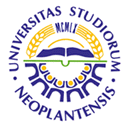 UNIVERSITY OF NOVI SADFACULTY OF AGRICULTURE 21000 NOVI SAD, TRG DOSITEJA OBRADOVIĆA 8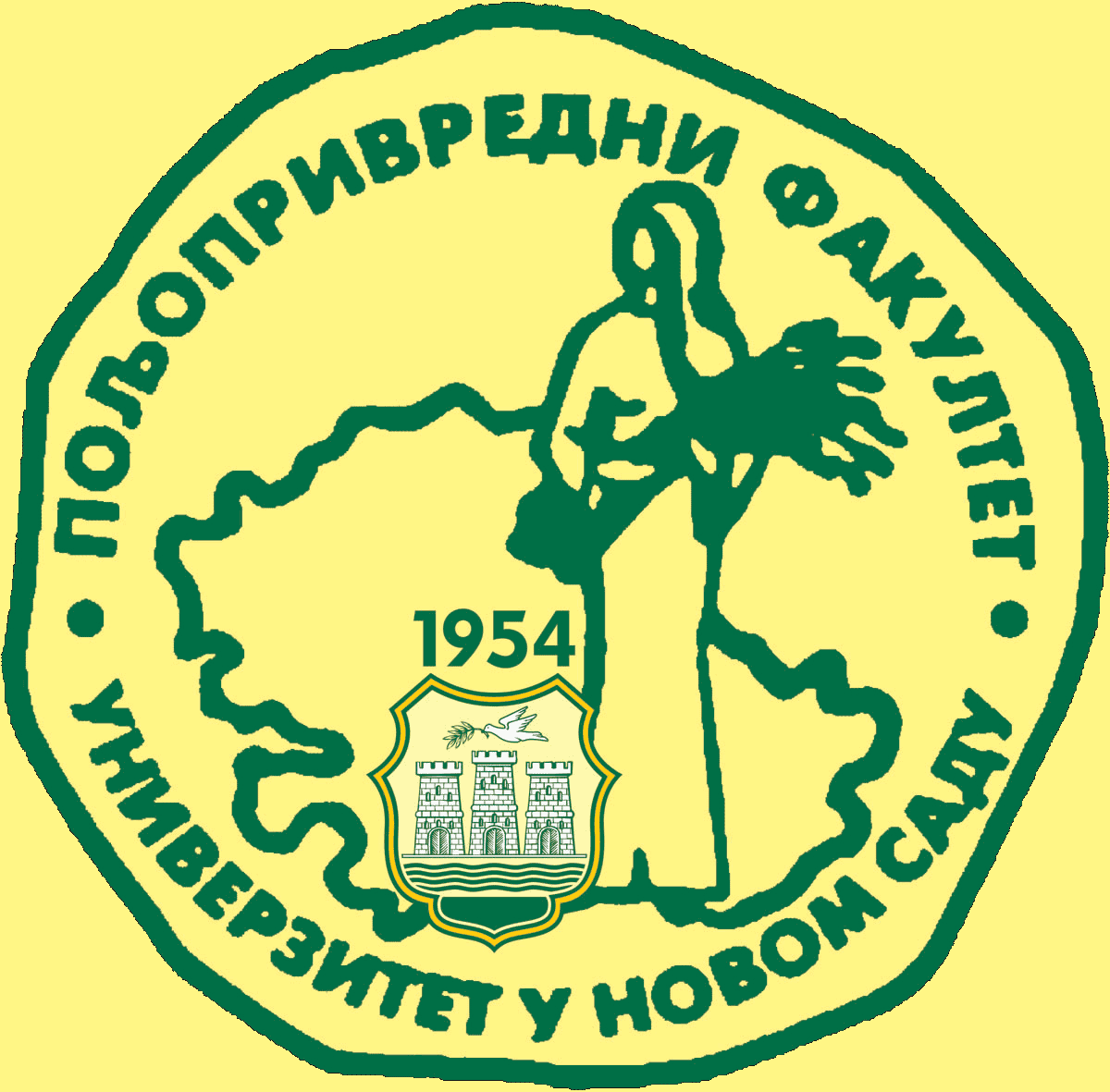 Study Programme AccreditationUNDERGRADUATE ACADEMIC STUDIES                           AGRICULTURAL TOURISM AND RURAL DEVELOPMENT                 Table 5.2 Course specificationTable 5.2 Course specificationTable 5.2 Course specificationCourse:Course:Sociology Sociology Sociology Sociology Sociology Sociology Sociology Sociology Sociology Sociology Course id: 7ОАТ3О11Course id: 7ОАТ3О11Sociology Sociology Sociology Sociology Sociology Sociology Sociology Sociology Sociology Sociology Number of ECTS:  6Number of ECTS:  6Sociology Sociology Sociology Sociology Sociology Sociology Sociology Sociology Sociology Sociology Teacher:Teacher:Assistant Professor Dejan R. Janković, PhDAssistant Professor Dejan R. Janković, PhDAssistant Professor Dejan R. Janković, PhDAssistant Professor Dejan R. Janković, PhDAssistant Professor Dejan R. Janković, PhDAssistant Professor Dejan R. Janković, PhDAssistant Professor Dejan R. Janković, PhDAssistant Professor Dejan R. Janković, PhDAssistant Professor Dejan R. Janković, PhDAssistant Professor Dejan R. Janković, PhDAssistant:Assistant:Marica D. Petrović, MSc; Marina D. Novakov, M.A.Marica D. Petrović, MSc; Marina D. Novakov, M.A.Marica D. Petrović, MSc; Marina D. Novakov, M.A.Marica D. Petrović, MSc; Marina D. Novakov, M.A.Marica D. Petrović, MSc; Marina D. Novakov, M.A.Marica D. Petrović, MSc; Marina D. Novakov, M.A.Marica D. Petrović, MSc; Marina D. Novakov, M.A.Marica D. Petrović, MSc; Marina D. Novakov, M.A.Marica D. Petrović, MSc; Marina D. Novakov, M.A.Marica D. Petrović, MSc; Marina D. Novakov, M.A.Course statusCourse statusMandatoryMandatoryMandatoryMandatoryMandatoryMandatoryMandatoryMandatoryMandatoryMandatoryNumber of active teaching classes (weekly)Number of active teaching classes (weekly)Number of active teaching classes (weekly)Number of active teaching classes (weekly)Number of active teaching classes (weekly)Number of active teaching classes (weekly)Number of active teaching classes (weekly)Number of active teaching classes (weekly)Number of active teaching classes (weekly)Number of active teaching classes (weekly)Number of active teaching classes (weekly)Number of active teaching classes (weekly)Lectures: 4Lectures: 4Tutorials: 2Tutorials: 2Tutorials: 2Other teaching types:Other teaching types:Other teaching types:Study research work:Study research work:Other classes:Other classes:Precondition coursesPrecondition coursesNonеNonеNonеNonеNonеNonеNonеNonеNonеNonеEducational goalThe sociology course will introduce students to the basic theoretical and methodological standpoints in relation to urban and rural areas and social phenomena. Changes of social structure and global social processes are the starting point for the analysis of human communities (urban, periurban, rural), economy, social groups and institutions, dominant cultural patterns, environment and sustainable development.Educational goalThe sociology course will introduce students to the basic theoretical and methodological standpoints in relation to urban and rural areas and social phenomena. Changes of social structure and global social processes are the starting point for the analysis of human communities (urban, periurban, rural), economy, social groups and institutions, dominant cultural patterns, environment and sustainable development.Educational goalThe sociology course will introduce students to the basic theoretical and methodological standpoints in relation to urban and rural areas and social phenomena. Changes of social structure and global social processes are the starting point for the analysis of human communities (urban, periurban, rural), economy, social groups and institutions, dominant cultural patterns, environment and sustainable development.Educational goalThe sociology course will introduce students to the basic theoretical and methodological standpoints in relation to urban and rural areas and social phenomena. Changes of social structure and global social processes are the starting point for the analysis of human communities (urban, periurban, rural), economy, social groups and institutions, dominant cultural patterns, environment and sustainable development.Educational goalThe sociology course will introduce students to the basic theoretical and methodological standpoints in relation to urban and rural areas and social phenomena. Changes of social structure and global social processes are the starting point for the analysis of human communities (urban, periurban, rural), economy, social groups and institutions, dominant cultural patterns, environment and sustainable development.Educational goalThe sociology course will introduce students to the basic theoretical and methodological standpoints in relation to urban and rural areas and social phenomena. Changes of social structure and global social processes are the starting point for the analysis of human communities (urban, periurban, rural), economy, social groups and institutions, dominant cultural patterns, environment and sustainable development.Educational goalThe sociology course will introduce students to the basic theoretical and methodological standpoints in relation to urban and rural areas and social phenomena. Changes of social structure and global social processes are the starting point for the analysis of human communities (urban, periurban, rural), economy, social groups and institutions, dominant cultural patterns, environment and sustainable development.Educational goalThe sociology course will introduce students to the basic theoretical and methodological standpoints in relation to urban and rural areas and social phenomena. Changes of social structure and global social processes are the starting point for the analysis of human communities (urban, periurban, rural), economy, social groups and institutions, dominant cultural patterns, environment and sustainable development.Educational goalThe sociology course will introduce students to the basic theoretical and methodological standpoints in relation to urban and rural areas and social phenomena. Changes of social structure and global social processes are the starting point for the analysis of human communities (urban, periurban, rural), economy, social groups and institutions, dominant cultural patterns, environment and sustainable development.Educational goalThe sociology course will introduce students to the basic theoretical and methodological standpoints in relation to urban and rural areas and social phenomena. Changes of social structure and global social processes are the starting point for the analysis of human communities (urban, periurban, rural), economy, social groups and institutions, dominant cultural patterns, environment and sustainable development.Educational goalThe sociology course will introduce students to the basic theoretical and methodological standpoints in relation to urban and rural areas and social phenomena. Changes of social structure and global social processes are the starting point for the analysis of human communities (urban, periurban, rural), economy, social groups and institutions, dominant cultural patterns, environment and sustainable development.Educational goalThe sociology course will introduce students to the basic theoretical and methodological standpoints in relation to urban and rural areas and social phenomena. Changes of social structure and global social processes are the starting point for the analysis of human communities (urban, periurban, rural), economy, social groups and institutions, dominant cultural patterns, environment and sustainable development.Educational outcomesThis course will provide students with: knowledge of the basic sociological categories and methods of research in sociology; ability to analyze social phenomena in terms of social (urban and rural) structure and social relations; understanding of the basic principles of urban social life, cultural patterns in modern urban society; understanding of complexity of sustainable development process and environmental protection.Educational outcomesThis course will provide students with: knowledge of the basic sociological categories and methods of research in sociology; ability to analyze social phenomena in terms of social (urban and rural) structure and social relations; understanding of the basic principles of urban social life, cultural patterns in modern urban society; understanding of complexity of sustainable development process and environmental protection.Educational outcomesThis course will provide students with: knowledge of the basic sociological categories and methods of research in sociology; ability to analyze social phenomena in terms of social (urban and rural) structure and social relations; understanding of the basic principles of urban social life, cultural patterns in modern urban society; understanding of complexity of sustainable development process and environmental protection.Educational outcomesThis course will provide students with: knowledge of the basic sociological categories and methods of research in sociology; ability to analyze social phenomena in terms of social (urban and rural) structure and social relations; understanding of the basic principles of urban social life, cultural patterns in modern urban society; understanding of complexity of sustainable development process and environmental protection.Educational outcomesThis course will provide students with: knowledge of the basic sociological categories and methods of research in sociology; ability to analyze social phenomena in terms of social (urban and rural) structure and social relations; understanding of the basic principles of urban social life, cultural patterns in modern urban society; understanding of complexity of sustainable development process and environmental protection.Educational outcomesThis course will provide students with: knowledge of the basic sociological categories and methods of research in sociology; ability to analyze social phenomena in terms of social (urban and rural) structure and social relations; understanding of the basic principles of urban social life, cultural patterns in modern urban society; understanding of complexity of sustainable development process and environmental protection.Educational outcomesThis course will provide students with: knowledge of the basic sociological categories and methods of research in sociology; ability to analyze social phenomena in terms of social (urban and rural) structure and social relations; understanding of the basic principles of urban social life, cultural patterns in modern urban society; understanding of complexity of sustainable development process and environmental protection.Educational outcomesThis course will provide students with: knowledge of the basic sociological categories and methods of research in sociology; ability to analyze social phenomena in terms of social (urban and rural) structure and social relations; understanding of the basic principles of urban social life, cultural patterns in modern urban society; understanding of complexity of sustainable development process and environmental protection.Educational outcomesThis course will provide students with: knowledge of the basic sociological categories and methods of research in sociology; ability to analyze social phenomena in terms of social (urban and rural) structure and social relations; understanding of the basic principles of urban social life, cultural patterns in modern urban society; understanding of complexity of sustainable development process and environmental protection.Educational outcomesThis course will provide students with: knowledge of the basic sociological categories and methods of research in sociology; ability to analyze social phenomena in terms of social (urban and rural) structure and social relations; understanding of the basic principles of urban social life, cultural patterns in modern urban society; understanding of complexity of sustainable development process and environmental protection.Educational outcomesThis course will provide students with: knowledge of the basic sociological categories and methods of research in sociology; ability to analyze social phenomena in terms of social (urban and rural) structure and social relations; understanding of the basic principles of urban social life, cultural patterns in modern urban society; understanding of complexity of sustainable development process and environmental protection.Educational outcomesThis course will provide students with: knowledge of the basic sociological categories and methods of research in sociology; ability to analyze social phenomena in terms of social (urban and rural) structure and social relations; understanding of the basic principles of urban social life, cultural patterns in modern urban society; understanding of complexity of sustainable development process and environmental protection.Course contentMeaning and tasks of sociology as a discipline. Development of sociology and settlement sociology. Methods in sociology. Meaning, dimensions and elements of social structure. Meaning and types of social change. Global development processes as agents of change of agrarian and rural structures. Ecological problems of agriculture and rural areas. Peasant economy and changes in the agrarian structure. The old agrarian relations in Europe and the Balkans and recent changes in the agrarian structure in the Balkans. Family farms and features of rural areas in Serbia in present time. Settlements and population. Urban sociology. Classical and modern social theories in urban sociology. Urban problems. Culture as a lifestyle. Social ecology and sustainable developmentCourse contentMeaning and tasks of sociology as a discipline. Development of sociology and settlement sociology. Methods in sociology. Meaning, dimensions and elements of social structure. Meaning and types of social change. Global development processes as agents of change of agrarian and rural structures. Ecological problems of agriculture and rural areas. Peasant economy and changes in the agrarian structure. The old agrarian relations in Europe and the Balkans and recent changes in the agrarian structure in the Balkans. Family farms and features of rural areas in Serbia in present time. Settlements and population. Urban sociology. Classical and modern social theories in urban sociology. Urban problems. Culture as a lifestyle. Social ecology and sustainable developmentCourse contentMeaning and tasks of sociology as a discipline. Development of sociology and settlement sociology. Methods in sociology. Meaning, dimensions and elements of social structure. Meaning and types of social change. Global development processes as agents of change of agrarian and rural structures. Ecological problems of agriculture and rural areas. Peasant economy and changes in the agrarian structure. The old agrarian relations in Europe and the Balkans and recent changes in the agrarian structure in the Balkans. Family farms and features of rural areas in Serbia in present time. Settlements and population. Urban sociology. Classical and modern social theories in urban sociology. Urban problems. Culture as a lifestyle. Social ecology and sustainable developmentCourse contentMeaning and tasks of sociology as a discipline. Development of sociology and settlement sociology. Methods in sociology. Meaning, dimensions and elements of social structure. Meaning and types of social change. Global development processes as agents of change of agrarian and rural structures. Ecological problems of agriculture and rural areas. Peasant economy and changes in the agrarian structure. The old agrarian relations in Europe and the Balkans and recent changes in the agrarian structure in the Balkans. Family farms and features of rural areas in Serbia in present time. Settlements and population. Urban sociology. Classical and modern social theories in urban sociology. Urban problems. Culture as a lifestyle. Social ecology and sustainable developmentCourse contentMeaning and tasks of sociology as a discipline. Development of sociology and settlement sociology. Methods in sociology. Meaning, dimensions and elements of social structure. Meaning and types of social change. Global development processes as agents of change of agrarian and rural structures. Ecological problems of agriculture and rural areas. Peasant economy and changes in the agrarian structure. The old agrarian relations in Europe and the Balkans and recent changes in the agrarian structure in the Balkans. Family farms and features of rural areas in Serbia in present time. Settlements and population. Urban sociology. Classical and modern social theories in urban sociology. Urban problems. Culture as a lifestyle. Social ecology and sustainable developmentCourse contentMeaning and tasks of sociology as a discipline. Development of sociology and settlement sociology. Methods in sociology. Meaning, dimensions and elements of social structure. Meaning and types of social change. Global development processes as agents of change of agrarian and rural structures. Ecological problems of agriculture and rural areas. Peasant economy and changes in the agrarian structure. The old agrarian relations in Europe and the Balkans and recent changes in the agrarian structure in the Balkans. Family farms and features of rural areas in Serbia in present time. Settlements and population. Urban sociology. Classical and modern social theories in urban sociology. Urban problems. Culture as a lifestyle. Social ecology and sustainable developmentCourse contentMeaning and tasks of sociology as a discipline. Development of sociology and settlement sociology. Methods in sociology. Meaning, dimensions and elements of social structure. Meaning and types of social change. Global development processes as agents of change of agrarian and rural structures. Ecological problems of agriculture and rural areas. Peasant economy and changes in the agrarian structure. The old agrarian relations in Europe and the Balkans and recent changes in the agrarian structure in the Balkans. Family farms and features of rural areas in Serbia in present time. Settlements and population. Urban sociology. Classical and modern social theories in urban sociology. Urban problems. Culture as a lifestyle. Social ecology and sustainable developmentCourse contentMeaning and tasks of sociology as a discipline. Development of sociology and settlement sociology. Methods in sociology. Meaning, dimensions and elements of social structure. Meaning and types of social change. Global development processes as agents of change of agrarian and rural structures. Ecological problems of agriculture and rural areas. Peasant economy and changes in the agrarian structure. The old agrarian relations in Europe and the Balkans and recent changes in the agrarian structure in the Balkans. Family farms and features of rural areas in Serbia in present time. Settlements and population. Urban sociology. Classical and modern social theories in urban sociology. Urban problems. Culture as a lifestyle. Social ecology and sustainable developmentCourse contentMeaning and tasks of sociology as a discipline. Development of sociology and settlement sociology. Methods in sociology. Meaning, dimensions and elements of social structure. Meaning and types of social change. Global development processes as agents of change of agrarian and rural structures. Ecological problems of agriculture and rural areas. Peasant economy and changes in the agrarian structure. The old agrarian relations in Europe and the Balkans and recent changes in the agrarian structure in the Balkans. Family farms and features of rural areas in Serbia in present time. Settlements and population. Urban sociology. Classical and modern social theories in urban sociology. Urban problems. Culture as a lifestyle. Social ecology and sustainable developmentCourse contentMeaning and tasks of sociology as a discipline. Development of sociology and settlement sociology. Methods in sociology. Meaning, dimensions and elements of social structure. Meaning and types of social change. Global development processes as agents of change of agrarian and rural structures. Ecological problems of agriculture and rural areas. Peasant economy and changes in the agrarian structure. The old agrarian relations in Europe and the Balkans and recent changes in the agrarian structure in the Balkans. Family farms and features of rural areas in Serbia in present time. Settlements and population. Urban sociology. Classical and modern social theories in urban sociology. Urban problems. Culture as a lifestyle. Social ecology and sustainable developmentCourse contentMeaning and tasks of sociology as a discipline. Development of sociology and settlement sociology. Methods in sociology. Meaning, dimensions and elements of social structure. Meaning and types of social change. Global development processes as agents of change of agrarian and rural structures. Ecological problems of agriculture and rural areas. Peasant economy and changes in the agrarian structure. The old agrarian relations in Europe and the Balkans and recent changes in the agrarian structure in the Balkans. Family farms and features of rural areas in Serbia in present time. Settlements and population. Urban sociology. Classical and modern social theories in urban sociology. Urban problems. Culture as a lifestyle. Social ecology and sustainable developmentCourse contentMeaning and tasks of sociology as a discipline. Development of sociology and settlement sociology. Methods in sociology. Meaning, dimensions and elements of social structure. Meaning and types of social change. Global development processes as agents of change of agrarian and rural structures. Ecological problems of agriculture and rural areas. Peasant economy and changes in the agrarian structure. The old agrarian relations in Europe and the Balkans and recent changes in the agrarian structure in the Balkans. Family farms and features of rural areas in Serbia in present time. Settlements and population. Urban sociology. Classical and modern social theories in urban sociology. Urban problems. Culture as a lifestyle. Social ecology and sustainable developmentTeaching methods: Lectures,  Discussions, Group work, Workshops, Consultations. Teaching methods: Lectures,  Discussions, Group work, Workshops, Consultations. Teaching methods: Lectures,  Discussions, Group work, Workshops, Consultations. Teaching methods: Lectures,  Discussions, Group work, Workshops, Consultations. Teaching methods: Lectures,  Discussions, Group work, Workshops, Consultations. Teaching methods: Lectures,  Discussions, Group work, Workshops, Consultations. Teaching methods: Lectures,  Discussions, Group work, Workshops, Consultations. Teaching methods: Lectures,  Discussions, Group work, Workshops, Consultations. Teaching methods: Lectures,  Discussions, Group work, Workshops, Consultations. Teaching methods: Lectures,  Discussions, Group work, Workshops, Consultations. Teaching methods: Lectures,  Discussions, Group work, Workshops, Consultations. Teaching methods: Lectures,  Discussions, Group work, Workshops, Consultations. Knowledge evaluation (maximum 100 points)Knowledge evaluation (maximum 100 points)Knowledge evaluation (maximum 100 points)Knowledge evaluation (maximum 100 points)Knowledge evaluation (maximum 100 points)Knowledge evaluation (maximum 100 points)Knowledge evaluation (maximum 100 points)Knowledge evaluation (maximum 100 points)Knowledge evaluation (maximum 100 points)Knowledge evaluation (maximum 100 points)Knowledge evaluation (maximum 100 points)Knowledge evaluation (maximum 100 points)Pre-examination obligationsPre-examination obligationsPre-examination obligationsMandatoryPointsPointsFinal examFinal examFinal examMandatoryMandatoryPointsLecture attendanceLecture attendanceLecture attendanceYes1010Written and/or oral examWritten and/or oral examWritten and/or oral examYesYes30TestTestTestYes4040Tutorial attendanceTutorial attendanceTutorial attendanceYes1010Term paper and students’ involvement in classroom activitiesTerm paper and students’ involvement in classroom activitiesTerm paper and students’ involvement in classroom activitiesYes5 + 55 + 5Literature Literature Literature Literature Literature Literature Literature Literature Literature Literature Literature Literature Ord.AuthorAuthorTitleTitleTitlePublisherPublisherPublisherPublisherPublisherYearŠljukić, S. i Šljukić, M.Šljukić, S. i Šljukić, M.Zemlja i ljudi. Seljaštvo i društvena strukturaZemlja i ljudi. Seljaštvo i društvena strukturaZemlja i ljudi. Seljaštvo i društvena strukturaZemlja i ljudi. Seljaštvo i društvena strukturaMediterran Publishing. Novi SadMediterran Publishing. Novi SadMediterran Publishing. Novi SadMediterran Publishing. Novi Sad2012Stojanov M.  Stojanov M.  Sociologija seoskih kolektivaSociologija seoskih kolektivaSociologija seoskih kolektivaSociologija seoskih kolektivaMatica srpska. Novi SadMatica srpska. Novi SadMatica srpska. Novi SadMatica srpska. Novi Sad2004Mitrović, M.  Mitrović, M.  Sociologija selaSociologija selaSociologija selaSociologija selaSDS, BeogradSDS, BeogradSDS, BeogradSDS, Beograd1998M. aralambos i M. Holborn. M. aralambos i M. Holborn. Sociologija: teme i perspektiveSociologija: teme i perspektiveSociologija: teme i perspektiveSociologija: teme i perspektiveGolden marketing. ZagrebGolden marketing. ZagrebGolden marketing. ZagrebGolden marketing. Zagreb2002